T.C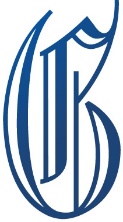 İSTANBUL GELİŞİM ÜNİVERSİTESİİktisadi İdari ve Sosyal Bilimler Fakültesi Dekanlığı2018-2019 Eğitim Öğretim Yılı Güz Yarıyılı Tek Ders Sınavına Girecek Olan Öğrenci Listesi           2018-2019 Eğitim Öğretim Yılı Güz Yarıyılı Not Yükseltme Sınavı                                                 Öğrenci Listesi   Öğrenci NoAdı SoyadıBölümüSınava Gireceği DersÖğretim ElemanıGün/SaatSınav Yeri160304915Yunus Emre IŞIKİşletmeYDL 102 Yabancı Dil II (İngilizce)Öğr.Üyesi Aylin AYDIN(Arş.Gör.Ömer GİZLİER)31.01.201911.00J /Blok 306 160312151Gülbeste KOZANSosyolojiFEL 401 Felsefe Tarihi IDr.Öğr.Üyesi Başak KEKİ31.01.201911.00J/ Blok 306130307121Savaş AKTAŞHalkla İlişkiler ve TanıtımSOS 115 Sosyolojiye GirişDr.Öğr.Üyesi Pınar KARABABA31.01.201911:00J /Blok 306140303057Merve ALTUNTAŞUluslararası TicaretEKF 427 Uluslararası FinansProf.Dr.N.Hülya TALU TIRMANDIOĞLU31.01.201911.00J /Blok 306130314057Yusuf SEÇUKPsikoloji (İngilizce)SOS 116 Bilimsel Araştırma YöntemleriProf.Dr.B.Aykut ARIKAN (Arş.Gör.Ömer GİZLİER)31.01.201911.00J/Blok 306160303917Umutcan PERİMUluslararası TicaretSCD82 Dünya Ekonomisinde Güncel KonularDr.Öğr.Üyesi İlker İNMEZ31.01.201911.00J/Blok 306140303035Kadir Miraç KAYAUluslararası TicaretHIT 102 Sosyolojiye GirişDr.Öğr.Üyesi Pınar KARABABA31.01.201911.00J/Blok 306140312043Muhammet Furkan YILIDIZSosyolojiSOS213 Eğitim SosyolojisiProf.Dr.Beğlü DİKEÇLİGİL31.01.201911.00J/Blok 306130307069Murat ÖZBEKHalkla İlişkiler ve TanıtımYDL 101 Yabancı Dil (İng)Öğr.Gör.Eda OCAKArş.Gör Ömer GİZLİER31.01.201911.00J/Blok306130312001Betül  DENİZDURDURANSosyolojiSOS 304 Siyaset SosyolojisiDr.Öğr.Üyesi Pınar KARABABA31.01.201911.00J/Blok 306Öğrenci NoAdı SoyadıBölümüSınava Girecegi Dersin AdıÖğretim ElemanıGün/SaatSınav Yeri120303011Berkay ÇOMAKUluslararası TicaretYDL 301 Mesleki İngilizce IIIÖğr.Gör.Pınar ASLAN31.01.201911.00J/Blok 306130302015Bartu AYKUTUluslararası Lojistik ve TaşımacılıISL 206 PazarlamaDr.Öğr.Üyesi Kadir MERSİN31.01.201911.00J/Blok 306130301085Yunus Emre SÜRMENSiyaset Bilimi ve Uluslararası İlişkiler (ÇAP)SBU 305 Diplomasi Tarihi IDr.Öğr.Üyesi Alihan LİMONCUOĞLU31.01.201911.00J/Blok 306SBU 308 Diplomasi Tarihi IIDr.Öğr.Üyesi Alihan LİMONCUOĞLU31.01.201911.00J/Blok 306SBU 401 Uluslararası İlişkilerde Güncel SorularDr.Öğr.Üyesi Emine AKÇADAĞ ALAGÖZ31.01.201911.00J/Blok 306SBU 409 Avrupa Güvenliği ve Dış PolitikasıDr.Öğr.Üyesi Emine AKÇADAĞ ALAGÖZ31.01.201911.00J/Blok 306